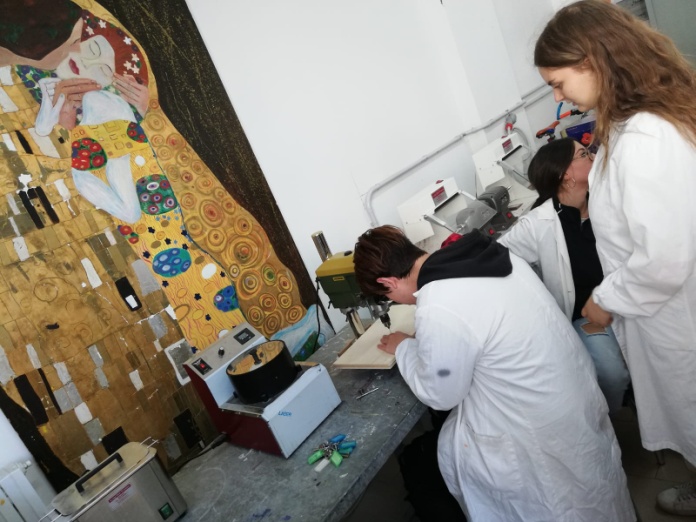 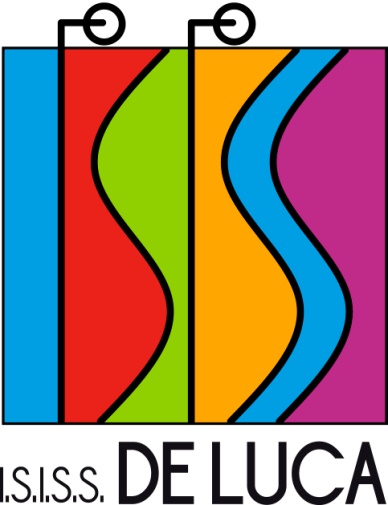 DESIGN - GIOIELLOL'indirizzo Design, in particolare, approfondisce gli aspetti estetici, espressivi, comunicativi e funzionali che caratterizzano il settore delle arti applicate e la produzione degli oggetti artistici ed è finalizzato a sviluppare nello studente le competenze necessarie per dare espressione alla propria creatività nell'ambito della progettazione di oggetti.
Per consentire allo studente di padroneggiare specifici metodi, linguaggi e tecniche, l'indirizzo "Design" si articola nei seguenti settori di produzione:Metalli, oreficeria e corallo (es. design di gioielli)Ceramica (es. design e decorazione di prodotti ceramici)Lo studente approfondisce e gestisce autonomamente le fondamentali procedure progettuali del design, prestando particolare attenzione alla recente ricerca e al rapporto estetica-funzione-destinatario. Lo studente affina le tecniche progettuali consapevole delle interazioni tra tutti i settori di produzione del design e delle altre forme di produzione artistiche. 
L’allievo ha cura dell’aspetto estetico-comunicativo della propria produzione, attraverso le diverse metodologie di presentazione: taccuino, cartella con tavole, “book” cartaceo e digitale, modelli tridimensionali, “slideshow” e visualizzazioni 3D.  
L’alunno studia i principi essenziali che regolano il sistema della committenza, della produzione artigianale ed industriale, l’iter esecutivo, il circuito produttivo con le relative figure professionali,  tenendo presenti anche il territorio e il contesto in cui opera.Sbocchi professionali
Attività lavorative che richiedono competenze specifiche e creatività (studi di design) e/o realtà produttive specializzate nel settore del gioiello e dei metalli, dell’accessorio moda, dell’oggettistica promozionale di qualità nell’arredamento e nel complemento d’arredo, nei laboratori artistici in generale
E' previsto, per tutto il quinquennio lo studio di una lingua straniera e, all'ultimo anno, anche l'insegnamento in lingua straniera di una disciplina non linguistica.
 
Durante il corso di studi, oltre ai risultati di apprendimento comuni a tutti i percorsi liceali (nelle aree: metodologica, argomentativa, linguistica e comunicativa, storico-umanistica, scientifica, matematica e tecnologica), dovranno essere raggiunti risultati di apprendimento specifici, quali per esempio:conoscere la storia della produzione artistica e architettonica e il significato delle opere d'arte nei diversi contesti storici e culturali;cogliere i valori estetici, concettuali e funzionali nelle opere artistiche;conoscere e applicare le tecniche grafiche, pittoriche, plastico-scultoree, architettoniche e multimediali e saper collegare tra di loro i diversi linguaggi artistici;conoscere le problematiche relative alla tutela, alla conservazione e al restauro del patrimonio artistico e architettonico;conoscere gli elementi fondamentali dei linguaggi grafici, progettuali e della forma;avere consapevolezza delle radici storiche, delle linee di sviluppo e delle diverse strategie espressive proprie dei vari ambiti del design e delle arti applicate tradizionali;saper utilizzare tecniche e tecnologie adeguate alla definizione del progetto grafico, del prototipo e del modello tridimensionale;conoscere il patrimonio culturale e tecnico delle arti applicate;conoscere e saper applicare i principi della percezione visiva e della composizione della forma.Durata complessiva del corso e monte ore annuoIl corso dura cinque anni.
Il monte ore, previsto dal regolamento dei licei, è di 1.122 ore annue nel primo biennio (pari a 34 ore settimanali di lezione) e di 1.155 ore annue nel secondo biennio e nel quinto anno (pari a 35 ore settimanali di lezione).Materie di studioDi seguito viene presentato il quadro orario previsto dal regolamento dei licei.
Occorre, tuttavia, considerare che le scuole, nell'ambito della loro autonomia, al fine di caratterizzare i percorsi di studio anche in relazione alle esigenze espresse da un mondo del lavoro in continua evoluzione, possono, nel rispetto del monte ore minimo annuale previsto dal regolamento dei licei: aumentare o diminuire le ore relative ad una o più discipline,aggiungere nuove discipline,aumentare il monte ore annuale attivando iniziative di potenziamento dell'offerta formativa,offrire opportunità formative extra-scolastiche (extracurricolari) facoltative o opzionali,proporre differenti modalità didattiche per l'insegnamento o l'approfondimento di alcune discipline.E', quindi, opportuno verificare direttamente, presso la scuola che propone il percorso, le eventuali variazioni al piano di studi qui riportato.N.B. All'ultimo anno è previsto l'insegnamento, in lingua straniera, di una disciplina non linguistica (CLIL). Titolo di studioAlla conclusione del percorso quinquennale e al superamento dell'esame di Stato sarà rilasciato il Diploma di Liceo Artistico – Indirizzo "Design".
E' un titolo avente valore legale, riconosciuto su tutto il territorio nazionale e la sua corrispondenza con il IV livello europeo delle competenze (IV livello EQF – European Qualification Frameworks) lo rende riconoscibile anche nell'ambito più vasto della Comunità Europea.
 
Il regolamento che disciplina l'istruzione liceale prevede, inoltre, che il diploma sia integrato da una certificazione delle competenze acquisite dallo studente al termine del percorso. Proseguire gli studiIl diploma consente l'accesso all'Università, agli Istituti di Alta formazione artistica, musicale e coreutica, agli Istituti Tecnici Superiori e ai percorsi di Istruzione e Formazione Tecnica Superiore. Per ulteriori approfondimenti si veda la sezione dedicata Dopo la scuola superiore.
Occorre tenere presente che la frequenza a corsi di livello universitario o di specializzazione consente di acquisire una preparazione professionale più specifica, aumentando le occasioni di trovare lavoro. Alcuni lavori possibili dopo il diplomaIn generale, i percorsi liceali offrono un'approfondita formazione culturale di base ed uno strutturato metodo di studio che li rendono particolarmente adatti a coloro che intendono proseguire gli studi.
Tuttavia, le competenze tecniche acquisite durante il percorso possono facilitare la ricerca dell'occupazione, per esempio come disegnatore, in aziende che operano nel settore di produzione scelto.Monte ore settimanaleMonte ore settimanaleMonte ore settimanaleMonte ore settimanaleMonte ore settimanale1° anno2° anno3° anno4° anno5° annoLingua e letteratura italiana44444Lingua e cultura straniera (inglese)33333Storia e geografia33---Storia --222Filosofia--222Matematica (con Informatica al primo biennio)33222Fisica--222Scienze naturali (Biologia, Chimica, Scienze della Terra)22---Chimica dei materiali--22-Storia dell'arte33333Discipline grafiche e pittoriche44---Discipline geometriche33---Discipline plastiche e scultoree33---Laboratorio artistico33---Scienze motorie e sportive22222Religione cattolica o Attività alternative11111Laboratorio del design--668Discipline progettuali design--666Totali ore settimanali3434353535